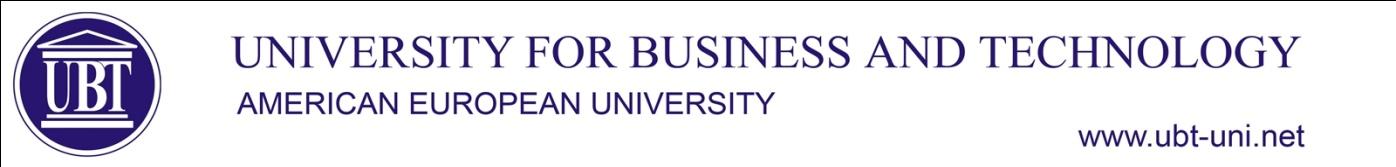 ……………………………………………………………………………………………………………………………………BSc.  Shkencat e Ushqimit dhe BioteknologjiSyllabusPolitika e integritetit akademik dhe rregullat e mirësjelljes: në kuadër të lëndës, për zero tolerancë ndaj plagjaiturës, kopjimit në provime, apo kopjime në prezentimet grupore dhe aktivitetet tjera mësimore. Tek Kodi i Sjelljes listohen sjelljet e lejuara gjatë diskutimit, orës mësimore, interaktivitetit me mësimdhënësin etj. Telefonat mobil (të mençur) dhe pajisjet tjera elektronike (p.sh. iPod-ët) duhet të fiken (apo të kurdisen në vibrim) dhe të mos ekspozohen gjatë orëve të mësimit. Ndjekja e rregullave dhe udhëzimeve të stafit akademik në lidhje me standardet e përformancës të theksuara nga profesorët gjatë prezantimit të programit mësimor;Studentët duhet ta trajtojnë njëri-tjetrin me respekt dhe nxisin mjedisin e ndershmërisë, sjelljes etike dhe respektit të ndërsjellë.LëndaFIZIKA E USHQIMEVEFIZIKA E USHQIMEVEFIZIKA E USHQIMEVEFIZIKA E USHQIMEVELëndaLlojj SemestriECTSKodiLënda(O)44130PHF257Ligjeruesi i lëndësProf. Dr. Violeta Lajqi Makolli: Prof. Dr. Sami MakolliProf. Dr. Violeta Lajqi Makolli: Prof. Dr. Sami MakolliProf. Dr. Violeta Lajqi Makolli: Prof. Dr. Sami MakolliProf. Dr. Violeta Lajqi Makolli: Prof. Dr. Sami MakolliAsistenti i lëndësProf. Dr. Violeta Lajqi Makolli: Prof. Dr. Sami MakolliProf. Dr. Violeta Lajqi Makolli: Prof. Dr. Sami MakolliProf. Dr. Violeta Lajqi Makolli: Prof. Dr. Sami MakolliProf. Dr. Violeta Lajqi Makolli: Prof. Dr. Sami MakolliTutori i lëndësQëllimet dhe objektivatNë këtë lëndë mësimore do të trajtohen këto tema: Madhësitë fizike - njesitë dhe përmasat; vetitë fizike dhe termofizike të ushqimit; reologjia e ushqimeve: vetitë reologjike  të ushqimeve të lëngëta (lëngjet Njutonike dhe  jo Njutonike); transporti/lëvizja e rrjedhësve; faktorët që ndikojnë në vetit reologjike, viskoelaticiteti etj; vetitë reologjike të brumërave;  metodat dhe aparaturat për përcaktimin e vetive reologjike të materialeve të lëngshme dhe gjysmë-lëngshme; vetitë reologjike të suspensioneve; vetitë reologjike të granulave dhe materialeve pluhurore; vetitë reologjike  të  materialeve të ngurta – tekstur: vilësitë termofizike të ushqimit; metodat për përcaktimin e vetitë termofizike; fenomenet në fazën kufitare të ushqimeve. aktiviteti i ujit; vetitë dielektrike, elektrike dhe optike të ushqimeve.Në këtë lëndë mësimore do të trajtohen këto tema: Madhësitë fizike - njesitë dhe përmasat; vetitë fizike dhe termofizike të ushqimit; reologjia e ushqimeve: vetitë reologjike  të ushqimeve të lëngëta (lëngjet Njutonike dhe  jo Njutonike); transporti/lëvizja e rrjedhësve; faktorët që ndikojnë në vetit reologjike, viskoelaticiteti etj; vetitë reologjike të brumërave;  metodat dhe aparaturat për përcaktimin e vetive reologjike të materialeve të lëngshme dhe gjysmë-lëngshme; vetitë reologjike të suspensioneve; vetitë reologjike të granulave dhe materialeve pluhurore; vetitë reologjike  të  materialeve të ngurta – tekstur: vilësitë termofizike të ushqimit; metodat për përcaktimin e vetitë termofizike; fenomenet në fazën kufitare të ushqimeve. aktiviteti i ujit; vetitë dielektrike, elektrike dhe optike të ushqimeve.Në këtë lëndë mësimore do të trajtohen këto tema: Madhësitë fizike - njesitë dhe përmasat; vetitë fizike dhe termofizike të ushqimit; reologjia e ushqimeve: vetitë reologjike  të ushqimeve të lëngëta (lëngjet Njutonike dhe  jo Njutonike); transporti/lëvizja e rrjedhësve; faktorët që ndikojnë në vetit reologjike, viskoelaticiteti etj; vetitë reologjike të brumërave;  metodat dhe aparaturat për përcaktimin e vetive reologjike të materialeve të lëngshme dhe gjysmë-lëngshme; vetitë reologjike të suspensioneve; vetitë reologjike të granulave dhe materialeve pluhurore; vetitë reologjike  të  materialeve të ngurta – tekstur: vilësitë termofizike të ushqimit; metodat për përcaktimin e vetitë termofizike; fenomenet në fazën kufitare të ushqimeve. aktiviteti i ujit; vetitë dielektrike, elektrike dhe optike të ushqimeve.Në këtë lëndë mësimore do të trajtohen këto tema: Madhësitë fizike - njesitë dhe përmasat; vetitë fizike dhe termofizike të ushqimit; reologjia e ushqimeve: vetitë reologjike  të ushqimeve të lëngëta (lëngjet Njutonike dhe  jo Njutonike); transporti/lëvizja e rrjedhësve; faktorët që ndikojnë në vetit reologjike, viskoelaticiteti etj; vetitë reologjike të brumërave;  metodat dhe aparaturat për përcaktimin e vetive reologjike të materialeve të lëngshme dhe gjysmë-lëngshme; vetitë reologjike të suspensioneve; vetitë reologjike të granulave dhe materialeve pluhurore; vetitë reologjike  të  materialeve të ngurta – tekstur: vilësitë termofizike të ushqimit; metodat për përcaktimin e vetitë termofizike; fenomenet në fazën kufitare të ushqimeve. aktiviteti i ujit; vetitë dielektrike, elektrike dhe optike të ushqimeve.Rezultatet e pritshmePas përfundimit të lëndës studentët do të fitojnë njohuri dhe të aftësohen:të njohin madhësitë fizike dhe të derivuara të nevojshme për matjen e vetive fizike dhe termofizike të ushqimeve, të njohin dhe zbatojnë vetitë reologjike të materialeve të lëngëta, lëvizjen e rrjedhësve dhe faktorëve që ndikojnë në këto cilësi reologjike,  të përcaktojnë, interpretojnë, dhe të zbatojë problemet lidhur me vetititë reologjike të brumërave; vetititë reologjike të suspensionet dhe të materialeve të ngurta, të njohin fenomenet në fazat kufitare, kalimin e fazave në temperatura të ulëta, metodat për përcaktimin e cilësive termofizike të ushqimit,  të njohin dhe të përshkruajnë cilësitë elektrike dhe optike të ushqimevePas përfundimit të lëndës studentët do të fitojnë njohuri dhe të aftësohen:të njohin madhësitë fizike dhe të derivuara të nevojshme për matjen e vetive fizike dhe termofizike të ushqimeve, të njohin dhe zbatojnë vetitë reologjike të materialeve të lëngëta, lëvizjen e rrjedhësve dhe faktorëve që ndikojnë në këto cilësi reologjike,  të përcaktojnë, interpretojnë, dhe të zbatojë problemet lidhur me vetititë reologjike të brumërave; vetititë reologjike të suspensionet dhe të materialeve të ngurta, të njohin fenomenet në fazat kufitare, kalimin e fazave në temperatura të ulëta, metodat për përcaktimin e cilësive termofizike të ushqimit,  të njohin dhe të përshkruajnë cilësitë elektrike dhe optike të ushqimevePas përfundimit të lëndës studentët do të fitojnë njohuri dhe të aftësohen:të njohin madhësitë fizike dhe të derivuara të nevojshme për matjen e vetive fizike dhe termofizike të ushqimeve, të njohin dhe zbatojnë vetitë reologjike të materialeve të lëngëta, lëvizjen e rrjedhësve dhe faktorëve që ndikojnë në këto cilësi reologjike,  të përcaktojnë, interpretojnë, dhe të zbatojë problemet lidhur me vetititë reologjike të brumërave; vetititë reologjike të suspensionet dhe të materialeve të ngurta, të njohin fenomenet në fazat kufitare, kalimin e fazave në temperatura të ulëta, metodat për përcaktimin e cilësive termofizike të ushqimit,  të njohin dhe të përshkruajnë cilësitë elektrike dhe optike të ushqimevePas përfundimit të lëndës studentët do të fitojnë njohuri dhe të aftësohen:të njohin madhësitë fizike dhe të derivuara të nevojshme për matjen e vetive fizike dhe termofizike të ushqimeve, të njohin dhe zbatojnë vetitë reologjike të materialeve të lëngëta, lëvizjen e rrjedhësve dhe faktorëve që ndikojnë në këto cilësi reologjike,  të përcaktojnë, interpretojnë, dhe të zbatojë problemet lidhur me vetititë reologjike të brumërave; vetititë reologjike të suspensionet dhe të materialeve të ngurta, të njohin fenomenet në fazat kufitare, kalimin e fazave në temperatura të ulëta, metodat për përcaktimin e cilësive termofizike të ushqimit,  të njohin dhe të përshkruajnë cilësitë elektrike dhe optike të ushqimevePërmbajtjaPlani javor - LigjeratatPlani javor - LigjeratatPlani javor - LigjeratatJavaPërmbajtjaPrezentimi i syllabusit dhe njohuri të përgjithshmePrezentimi i syllabusit dhe njohuri të përgjithshmePrezentimi i syllabusit dhe njohuri të përgjithshme1PërmbajtjaNjësitë dhe dimensionet, dallimi mes vetive fizike dhe termofizike të ushqimeve, Njësitë dhe dimensionet, dallimi mes vetive fizike dhe termofizike të ushqimeve, Njësitë dhe dimensionet, dallimi mes vetive fizike dhe termofizike të ushqimeve, 2PërmbajtjaReologjia, vetitë reologjike të ushqimeveReologjia, vetitë reologjike të ushqimeveReologjia, vetitë reologjike të ushqimeve3PërmbajtjaReologjia, rrjedhësit dhe faktorët që ndikojnë në vetititë reologjike të ushqimitReologjia, rrjedhësit dhe faktorët që ndikojnë në vetititë reologjike të ushqimitReologjia, rrjedhësit dhe faktorët që ndikojnë në vetititë reologjike të ushqimit4PërmbajtjaViskozimetria dhe instrumentet për matjen e viskozitetitViskozimetria dhe instrumentet për matjen e viskozitetitViskozimetria dhe instrumentet për matjen e viskozitetit5PërmbajtjaVetitë reologjike të materialeve të ngurtaVetitë reologjike të materialeve të ngurtaVetitë reologjike të materialeve të ngurta6PërmbajtjaVetitë reologjike të suspensioneve, granulave dhe materialeve pluhuroreVetitë reologjike të suspensioneve, granulave dhe materialeve pluhuroreVetitë reologjike të suspensioneve, granulave dhe materialeve pluhurore7PërmbajtjaVetitë reologjike të brumëraveVetitë reologjike të brumëraveVetitë reologjike të brumërave8PërmbajtjaKarakterisikat termofizike-termike të ushqimeveKarakterisikat termofizike-termike të ushqimeveKarakterisikat termofizike-termike të ushqimeve9PërmbajtjaFenomenet në fazat kufitare të ushqimeve dhe aktiviteti i ujitFenomenet në fazat kufitare të ushqimeve dhe aktiviteti i ujitFenomenet në fazat kufitare të ushqimeve dhe aktiviteti i ujit10PërmbajtjaVetitë elektrike të ushqimeveVetitë elektrike të ushqimeveVetitë elektrike të ushqimeve11PërmbajtjaVetitë optike të ushqimeve  Vetitë optike të ushqimeve  Vetitë optike të ushqimeve  12PërmbajtjaPrezentimete punimeve seminarike, Prezentimete punimeve seminarike, Prezentimete punimeve seminarike, 13PërmbajtjaPrezentimete punimeve seminarike, Perseritje e lendes (ose me marreveshtje me studentet mund te parashihet mbajtja e kollofiumeve, vizite studimore apo provim preleminar)Prezentimete punimeve seminarike, Perseritje e lendes (ose me marreveshtje me studentet mund te parashihet mbajtja e kollofiumeve, vizite studimore apo provim preleminar)Prezentimete punimeve seminarike, Perseritje e lendes (ose me marreveshtje me studentet mund te parashihet mbajtja e kollofiumeve, vizite studimore apo provim preleminar)14 PërmbajtjaProvimi përfundimtarProvimi përfundimtarProvimi përfundimtar15PërmbajtjaPërmbajtjaPlani javor – Ushtrimet (ushtrime numerike) Plani javor – Ushtrimet (ushtrime numerike) Plani javor – Ushtrimet (ushtrime numerike) JavaPërmbajtjaDensiteti i ushqimeve të përbëra dhe porozitetiDensiteti i ushqimeve të përbëra dhe porozitetiDensiteti i ushqimeve të përbëra dhe poroziteti1PërmbajtjaLlogaritja e Nehtësisë specifike të produkteve ushqimoreLlogaritja e Nehtësisë specifike të produkteve ushqimoreLlogaritja e Nehtësisë specifike të produkteve ushqimore2PërmbajtjaLlogaritja e Nxehtësisë latente të ushqimeveLlogaritja e Nxehtësisë latente të ushqimeveLlogaritja e Nxehtësisë latente të ushqimeve3PërmbajtjaRegjimet e rrjedhjes, rrjedhja e fluideve dhe shpejtësia e fluideveRegjimet e rrjedhjes, rrjedhja e fluideve dhe shpejtësia e fluideveRegjimet e rrjedhjes, rrjedhja e fluideve dhe shpejtësia e fluideve4PërmbajtjaVizitë studimore në industri ushqimore (njoftim me linjat prodhuese dhe me paisjet specifike/aparaturat për matjen e vetive reologjike të ushqimeve)Vizitë studimore në industri ushqimore (njoftim me linjat prodhuese dhe me paisjet specifike/aparaturat për matjen e vetive reologjike të ushqimeve)Vizitë studimore në industri ushqimore (njoftim me linjat prodhuese dhe me paisjet specifike/aparaturat për matjen e vetive reologjike të ushqimeve)5PërmbajtjaVetitë reologjike të ushqimeveVetitë reologjike të ushqimeveVetitë reologjike të ushqimeve6PërmbajtjaLiteraturaSkript interne. Ludger O.Figura Arthur A. Teixeira ©2023. Food Physics Physical Properties - Measurement and Applications, Second Edition, Springer International PublishingLudger O.Figura ArthurA.Teixeira Food Physics, Physical Properties – Measurement and Applications, USA, © Springer-Verlag BerlinHeidelberg2007M. J. LEWIS, PHYSICAL PROPERTIES OF FOODS AND FOOD PROCESSING SYSTEMS, UK WOODHEAD PUBLISHING LIMITED Cambridge England, Woodhead Publishing Limited Reprinted 2002,2006Serpil Sahin and Servet G¨ul¨um Sumnu, Physical Properties of Foods, Middle East Technical University Ankara, Turkey, 2006 Springer Science+Business Media, LLC.M.J. Lewis: Physical Properties of Foods and Food Processing Systems, Ellis Horwod, Chichester 1987.T.Lovric, Procesi u prehrambenoj tehnologiji s osnovama prehrambenog inzinjerstva, Hinus, Zagreb, 2003.A.Kopalli, I. Malollari (2007), Proceset themelore në teknologjinë ushqimore, Maluka,Tiranë.I.G. Mandala, S.V. Protonotariou, Chapter 3 - Physical properties of food materials, Editor(s): Seid Mahdi Jafari, Engineering Principles of Unit Operations in Food Processing, Woodhead Publishing, 2021, Pages 45-64, https://doi.org/10.1016/B978-0-12-818473-8.00015 Skript interne. Ludger O.Figura Arthur A. Teixeira ©2023. Food Physics Physical Properties - Measurement and Applications, Second Edition, Springer International PublishingLudger O.Figura ArthurA.Teixeira Food Physics, Physical Properties – Measurement and Applications, USA, © Springer-Verlag BerlinHeidelberg2007M. J. LEWIS, PHYSICAL PROPERTIES OF FOODS AND FOOD PROCESSING SYSTEMS, UK WOODHEAD PUBLISHING LIMITED Cambridge England, Woodhead Publishing Limited Reprinted 2002,2006Serpil Sahin and Servet G¨ul¨um Sumnu, Physical Properties of Foods, Middle East Technical University Ankara, Turkey, 2006 Springer Science+Business Media, LLC.M.J. Lewis: Physical Properties of Foods and Food Processing Systems, Ellis Horwod, Chichester 1987.T.Lovric, Procesi u prehrambenoj tehnologiji s osnovama prehrambenog inzinjerstva, Hinus, Zagreb, 2003.A.Kopalli, I. Malollari (2007), Proceset themelore në teknologjinë ushqimore, Maluka,Tiranë.I.G. Mandala, S.V. Protonotariou, Chapter 3 - Physical properties of food materials, Editor(s): Seid Mahdi Jafari, Engineering Principles of Unit Operations in Food Processing, Woodhead Publishing, 2021, Pages 45-64, https://doi.org/10.1016/B978-0-12-818473-8.00015 Skript interne. Ludger O.Figura Arthur A. Teixeira ©2023. Food Physics Physical Properties - Measurement and Applications, Second Edition, Springer International PublishingLudger O.Figura ArthurA.Teixeira Food Physics, Physical Properties – Measurement and Applications, USA, © Springer-Verlag BerlinHeidelberg2007M. J. LEWIS, PHYSICAL PROPERTIES OF FOODS AND FOOD PROCESSING SYSTEMS, UK WOODHEAD PUBLISHING LIMITED Cambridge England, Woodhead Publishing Limited Reprinted 2002,2006Serpil Sahin and Servet G¨ul¨um Sumnu, Physical Properties of Foods, Middle East Technical University Ankara, Turkey, 2006 Springer Science+Business Media, LLC.M.J. Lewis: Physical Properties of Foods and Food Processing Systems, Ellis Horwod, Chichester 1987.T.Lovric, Procesi u prehrambenoj tehnologiji s osnovama prehrambenog inzinjerstva, Hinus, Zagreb, 2003.A.Kopalli, I. Malollari (2007), Proceset themelore në teknologjinë ushqimore, Maluka,Tiranë.I.G. Mandala, S.V. Protonotariou, Chapter 3 - Physical properties of food materials, Editor(s): Seid Mahdi Jafari, Engineering Principles of Unit Operations in Food Processing, Woodhead Publishing, 2021, Pages 45-64, https://doi.org/10.1016/B978-0-12-818473-8.00015 Skript interne. Ludger O.Figura Arthur A. Teixeira ©2023. Food Physics Physical Properties - Measurement and Applications, Second Edition, Springer International PublishingLudger O.Figura ArthurA.Teixeira Food Physics, Physical Properties – Measurement and Applications, USA, © Springer-Verlag BerlinHeidelberg2007M. J. LEWIS, PHYSICAL PROPERTIES OF FOODS AND FOOD PROCESSING SYSTEMS, UK WOODHEAD PUBLISHING LIMITED Cambridge England, Woodhead Publishing Limited Reprinted 2002,2006Serpil Sahin and Servet G¨ul¨um Sumnu, Physical Properties of Foods, Middle East Technical University Ankara, Turkey, 2006 Springer Science+Business Media, LLC.M.J. Lewis: Physical Properties of Foods and Food Processing Systems, Ellis Horwod, Chichester 1987.T.Lovric, Procesi u prehrambenoj tehnologiji s osnovama prehrambenog inzinjerstva, Hinus, Zagreb, 2003.A.Kopalli, I. Malollari (2007), Proceset themelore në teknologjinë ushqimore, Maluka,Tiranë.I.G. Mandala, S.V. Protonotariou, Chapter 3 - Physical properties of food materials, Editor(s): Seid Mahdi Jafari, Engineering Principles of Unit Operations in Food Processing, Woodhead Publishing, 2021, Pages 45-64, https://doi.org/10.1016/B978-0-12-818473-8.00015 Skript interne. Ludger O.Figura Arthur A. Teixeira ©2023. Food Physics Physical Properties - Measurement and Applications, Second Edition, Springer International PublishingLudger O.Figura ArthurA.Teixeira Food Physics, Physical Properties – Measurement and Applications, USA, © Springer-Verlag BerlinHeidelberg2007M. J. LEWIS, PHYSICAL PROPERTIES OF FOODS AND FOOD PROCESSING SYSTEMS, UK WOODHEAD PUBLISHING LIMITED Cambridge England, Woodhead Publishing Limited Reprinted 2002,2006Serpil Sahin and Servet G¨ul¨um Sumnu, Physical Properties of Foods, Middle East Technical University Ankara, Turkey, 2006 Springer Science+Business Media, LLC.M.J. Lewis: Physical Properties of Foods and Food Processing Systems, Ellis Horwod, Chichester 1987.T.Lovric, Procesi u prehrambenoj tehnologiji s osnovama prehrambenog inzinjerstva, Hinus, Zagreb, 2003.A.Kopalli, I. Malollari (2007), Proceset themelore në teknologjinë ushqimore, Maluka,Tiranë.I.G. Mandala, S.V. Protonotariou, Chapter 3 - Physical properties of food materials, Editor(s): Seid Mahdi Jafari, Engineering Principles of Unit Operations in Food Processing, Woodhead Publishing, 2021, Pages 45-64, https://doi.org/10.1016/B978-0-12-818473-8.00015 Kontaktivioleta.lajqi@ubt-uni.net sami.makolli@ubt-uni.netvioleta.lajqi@ubt-uni.net sami.makolli@ubt-uni.netvioleta.lajqi@ubt-uni.net sami.makolli@ubt-uni.netvioleta.lajqi@ubt-uni.net sami.makolli@ubt-uni.netvioleta.lajqi@ubt-uni.net sami.makolli@ubt-uni.net